八届二次  第 115 号政协温州市洞头区委员会提案提案审查意见（以下由提案审查机构填写）：备注：请通过洞头区政府门户网站（http://www.dongtou.gov.cn/）“建议提案”和洞头政协网站（http://zxb.dongtou.gov.cn/）“提案管理系统”提交电子文档提案。关于美化环境提升洞头旅游城市品质的提案近年来，随着我们洞头撤县设区,以及330国道实现全线通车，为加速洞头融入温州大都市区提供强劲动力，同时也日益凸显身处海岛的洞头地方旅游特色。因此，大力发展洞头区旅游行业已成为大家的共识，它不仅关系到洞头区GDP的增长量与增长速度，而且还影响到洞头居民的生活质量与幸福感。那么，发展洞头旅游行业不仅应发挥我区旅游特色的硬势力，如：独特的自然景观,新鲜的海产品等，而且应深度发展我区的软势力，如：提供多样化的旅游产品、更优质的旅游服务、美丽的旅游环境等。上述做法既能打破我区旅游的季节性，且能吸引更多的游客来洞头旅游。对于美化环境，政府已做了许多有目共睹的工作，如：拆除违章建筑、优化城市规划等。本人作为政协委员想提出一个提案，即美化环境助力提升洞头的旅游品牌。一、作为旅游景点，优美的环境能为固有的旅游特色加分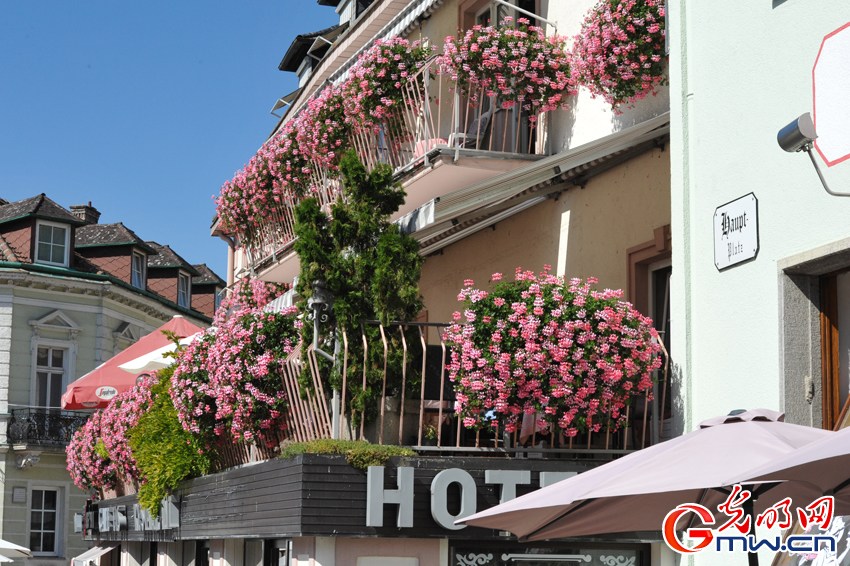 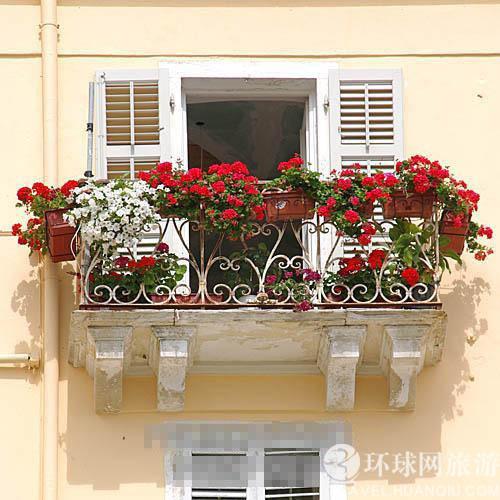 相信很多人都游历过欧洲一些小国家，比如奥地利、比利时和卢森堡等。你会发现，虽然他们国家版图小，但是每个角落都处理的非常精致，家家户户的窗台都摆满了五颜六色的鲜花，常年绽放，让人陶醉其中，流连忘返，成为一道极具特色的美丽风景线。这里极具借鉴意义的是希腊爱琴海周边的景区，它的地理环境与洞头具有一定的相似度（例如：东岙底渔村、花岗海村与沙岙底渔村等)，二者均依山伴海，气候怡人，以海岛作为旅游卖点。实际上，那里的房子色调略显单调，全部以蓝白为主，但由于到处花丛的点缀，却更突出了以深蓝海洋为背景的文化氛围，再结合发挥当地的风土人情优势，使得希腊成为国际旅游市场上的热门国家。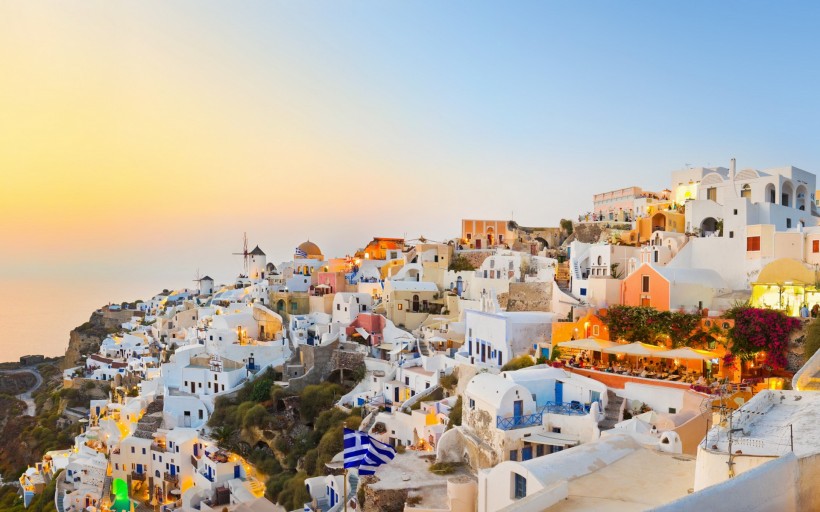 二、结合洞头区的实际情况，我提出几点美化环境的具体提案（一）人员：由政府相关部门（如，区委宣传部、区风景与旅游发展委员会等）牵头，积极调动各街道、村委主观能动性与参与度，充分发挥与景观有关的企业与社会组织的积极性与优势，培养或引进专业绿植培育与布置人员。（二）经费、财物与场地：政府每年拿出一定的财政预算，提供相应场所，而与景观有关的企业与社会组织或出资，或出技术与人员。（三）具体操作：1、培育符合洞头气候的成本较低廉的花卉草本植物，定期发放种子和育苗草本，并开展相关育苗育植的培训讲座活动，让居民掌握培育种植花草的正确方法，提高花卉草本的存活率。2、积极调动村居老人，充分发挥村居老人的主观能动性，既可以让村居老人成为培育花卉花草的施教者和传播者，也可以陶冶村居老人的文化生活。3、利用景观道路两旁各种性质房屋的阳台、栏杆等一切可以细致美化的地方，设计出几种式样存放花盆的篮筐，根据登记户主的信息发放到每一房子的住户，然后配以花卉草本植物，随后由户住自己养护。4、组织社会活动：如评比活动，由区文明办或者花协定期举行花卉养护评比等活动，调动和提高居民种植花卉草本的积极性。还有节庆活动，让来洞头旅游的游客有种耳目一新的感觉，并借助现在发达的自媒体传播工具，必定会一传十，十传百，争相为洞头美丽的环境发出游客的影响力。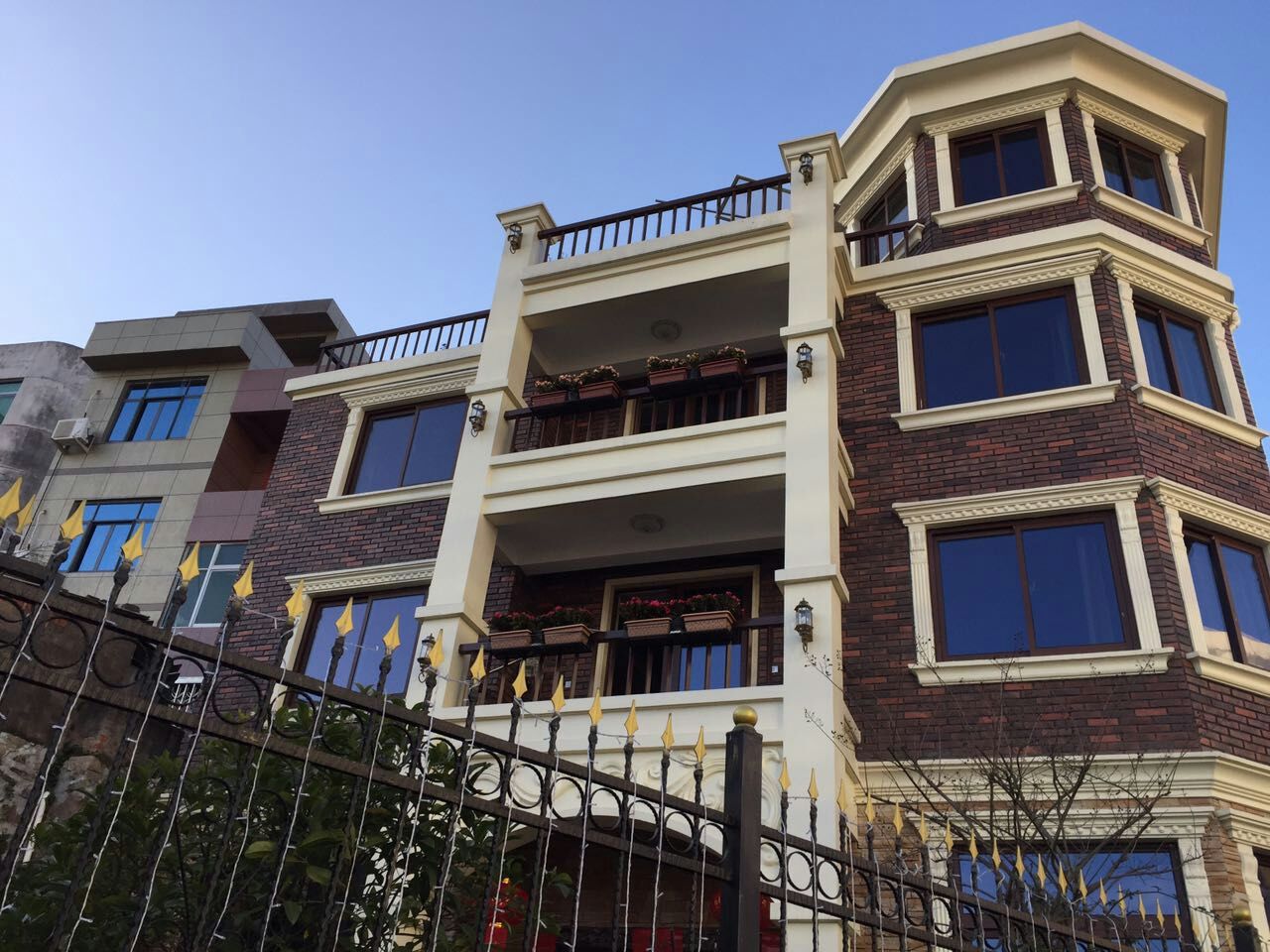 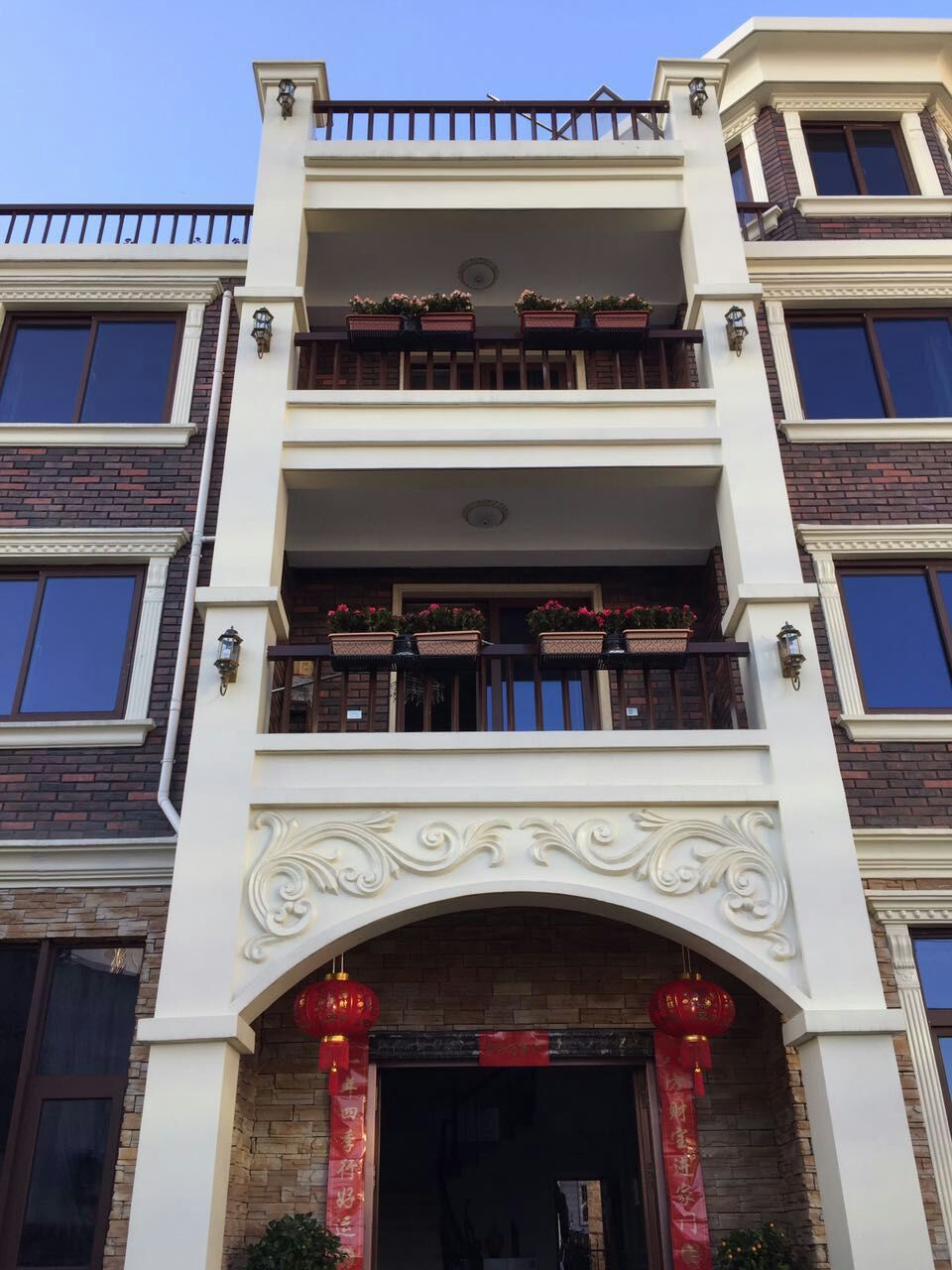 我认为这是一件利民利区的好事，一来政府所花费的财政资金不多，但得到的经济和社会效益却很高。二来老百姓即美化了自己的居住环境，提升了生活水准，又能吸引游客。我相信，上述做法一旦落地，岛城环境一定会更加优美，人民生活一定会更加幸福，洞头必将以崭新的“海上花园”姿态，屹立于东海之滨，迎接慕名而来的海内外游客。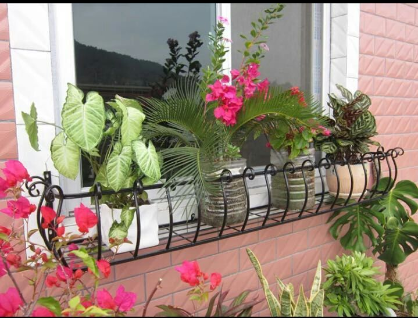 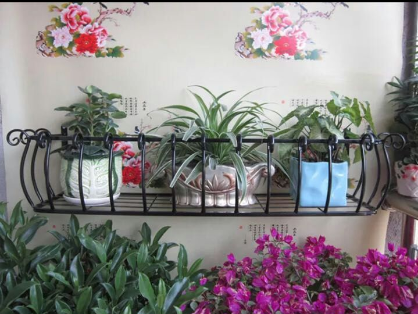 案    由关于美化环境提升洞头旅游城市品质的提案关于美化环境提升洞头旅游城市品质的提案关于美化环境提升洞头旅游城市品质的提案关于美化环境提升洞头旅游城市品质的提案关于美化环境提升洞头旅游城市品质的提案关于美化环境提升洞头旅游城市品质的提案提 案 人庄小萍界 别特邀界联系电话联系电话13806886256通讯地址温州市鹿城区学院东路嘉和花园A9-103室温州市鹿城区学院东路嘉和花园A9-103室温州市鹿城区学院东路嘉和花园A9-103室温州市鹿城区学院东路嘉和花园A9-103室温州市鹿城区学院东路嘉和花园A9-103室温州市鹿城区学院东路嘉和花园A9-103室建议承办单位附议人姓名联     系     地     址联     系     地     址联     系     地     址联     系     地     址联 系 电 话联 系 电 话初审意见立案情况☑立案      □不予立案初审意见类    别□政治建设  □经济建设  □文化建设  □社会建设  ☑生态建设    □人民生活    □综合审 批 意 见审 批 意 见